EL JUGADORFiódor Dostoyevski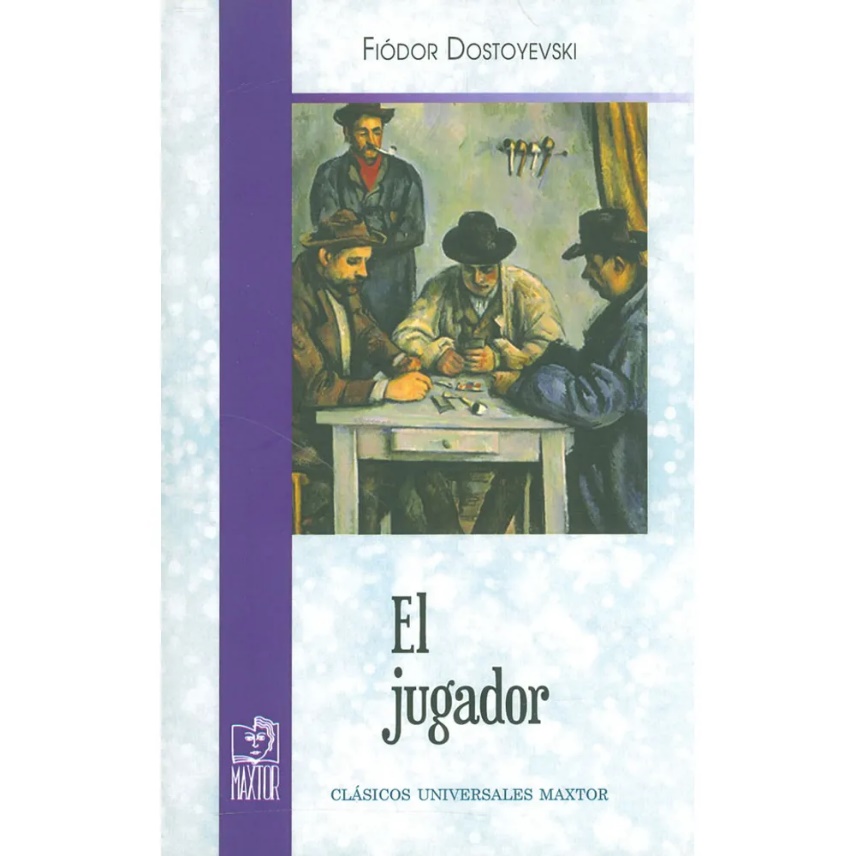 EL VIEJO Y EL MARErnest Hemingway 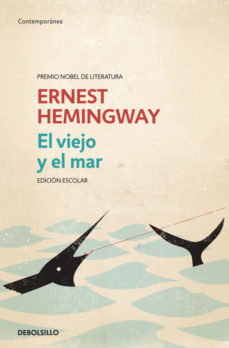 LAS ALMAS DE BRANDONCésar Brandon Ndjocu 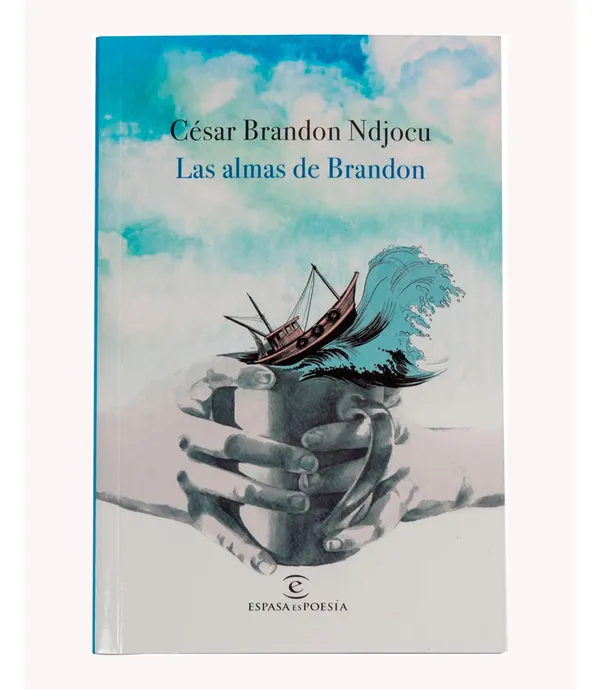 LA BRUJA DE PORTOBELLOPaulo Coelho 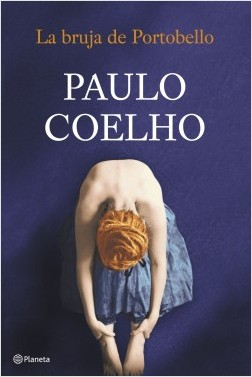 LA BESTIA ES UN ANIMALPeternelle Van Arsdale 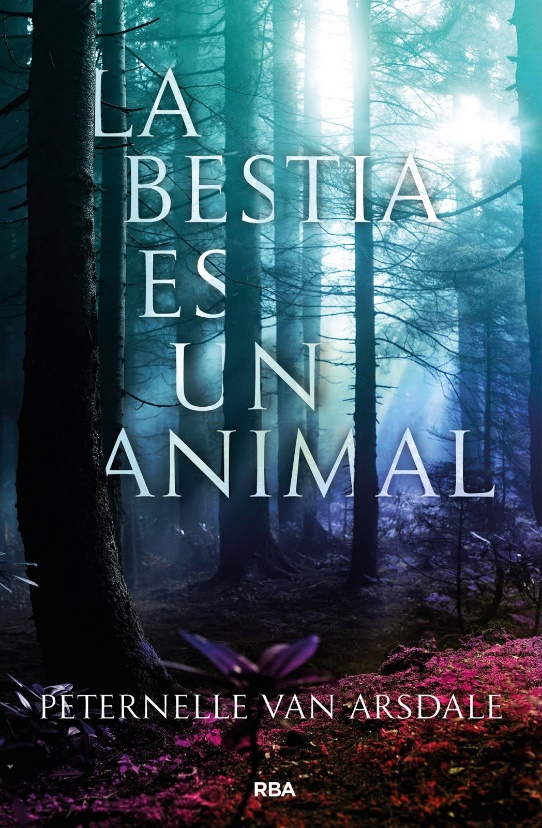 BRIDAPaulo Coelho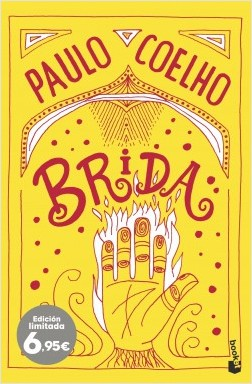 JOTA, CABALLO Y REY Daniel Samper Pizano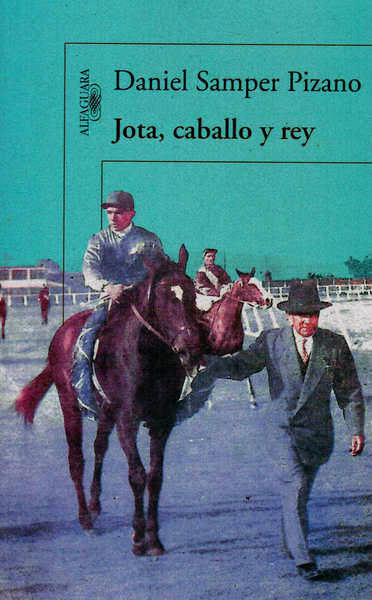 VIAJE AL CENTRO DE LA TIERRA Julio Verne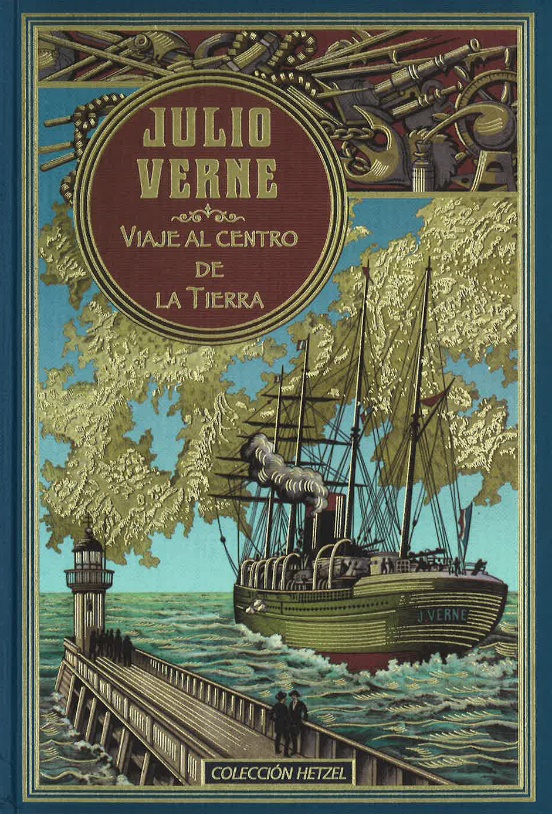 LA OCULTA Héctor Abad Faciolince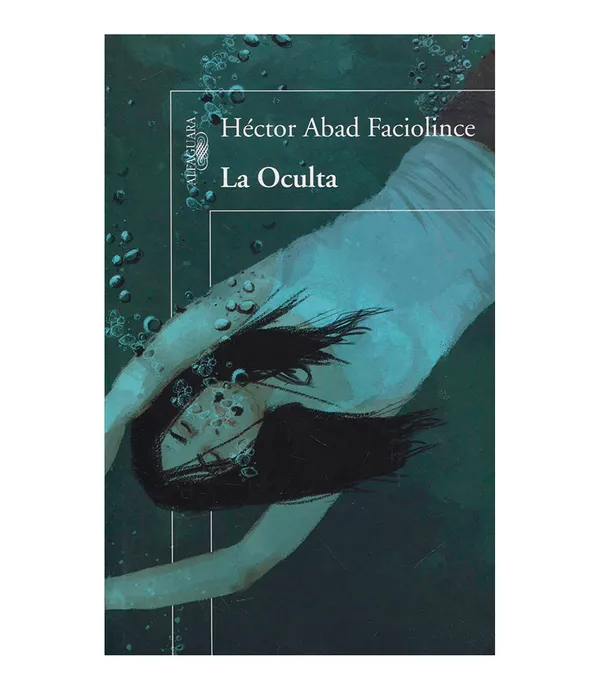 EL DON SUPREMO Paulo Coelho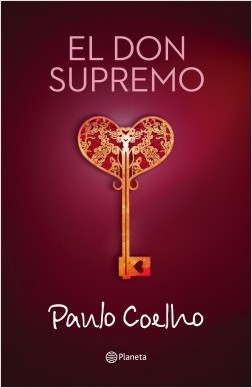 EL PSICOANALISTA John Katzenbach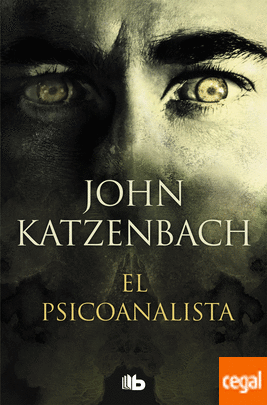 UN MUNDO FELIZ Aldous Huxley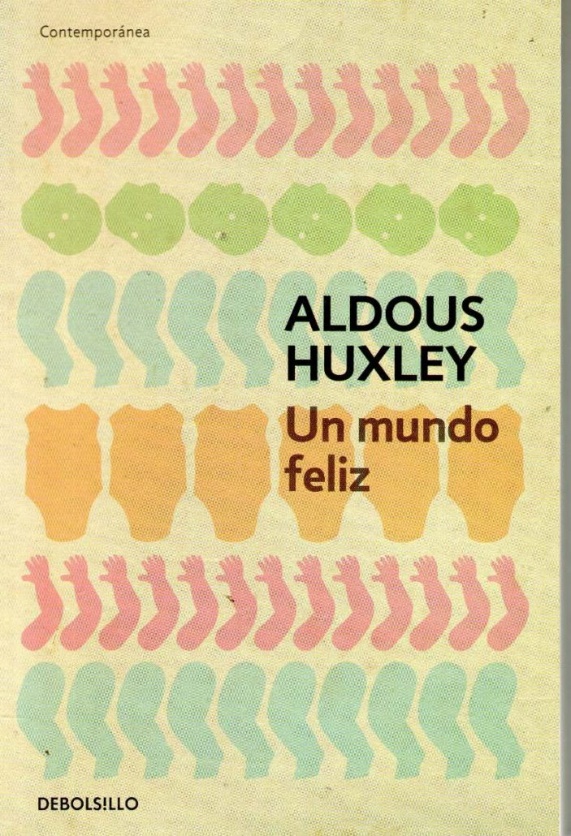 EL RETRATO DE DORIAN GRAY Oscar Wilde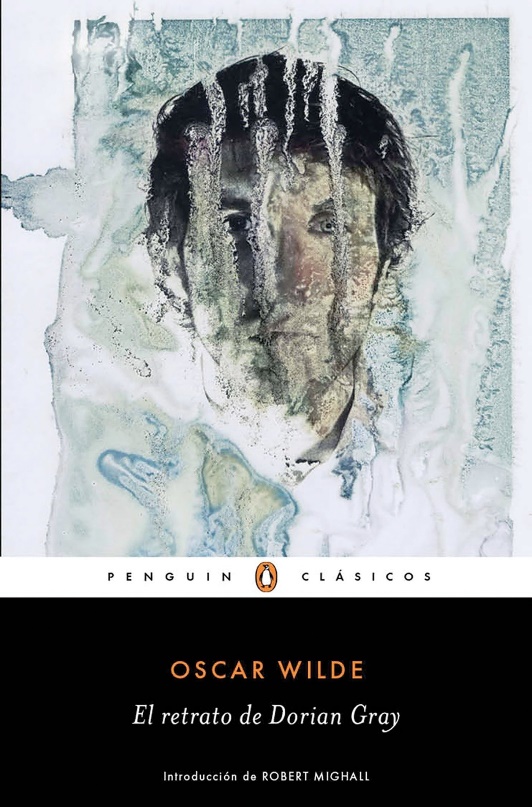 ESTUDIO EN ESCARLATA Arthur Conan Doyle 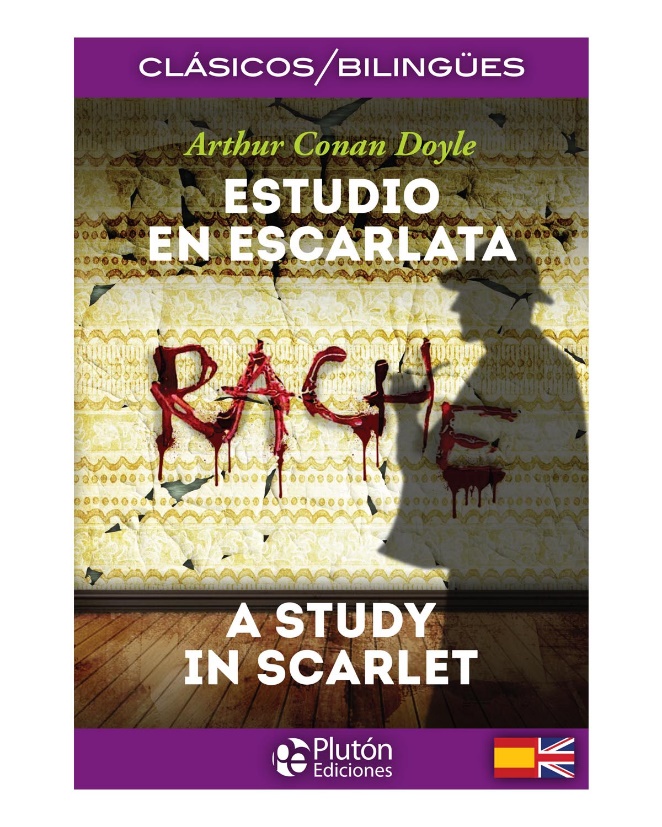 EL CUADERNO DE MAYA  Isabel Allende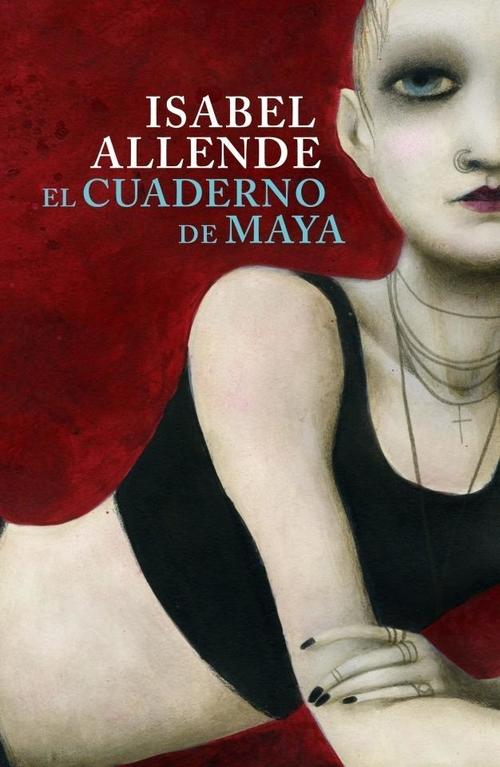 CUENTOS COMPLETOS  Edgar Allan Poe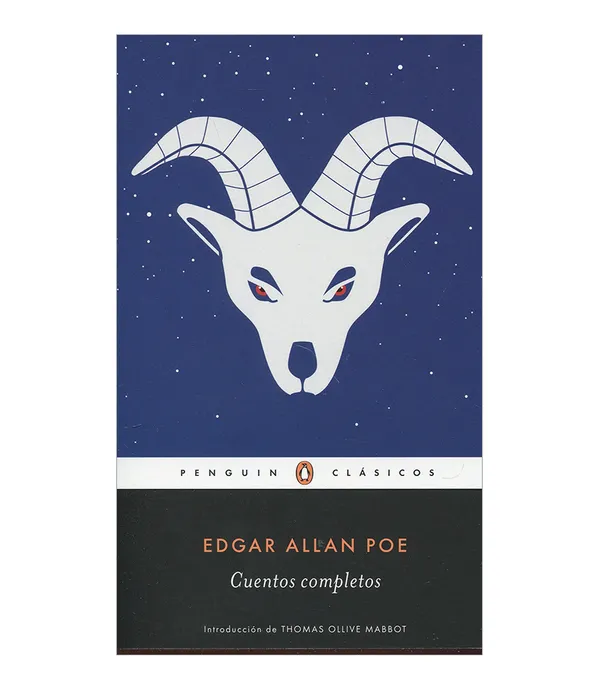 LOS MISERABLES  Victor HugoE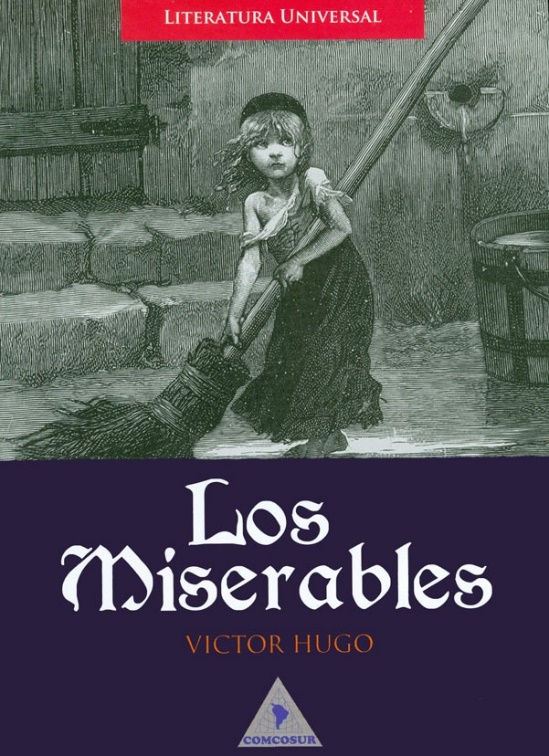 LA LADRONA DE LIBROS  Markus ZusakE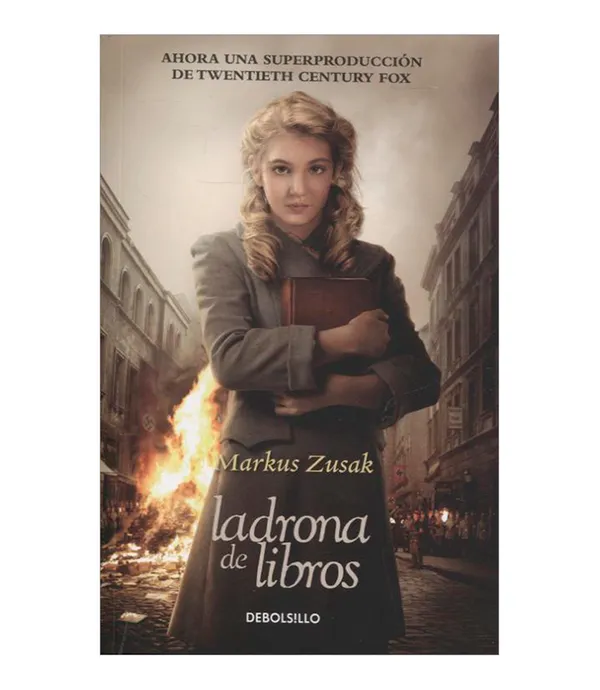 EL JUEGO DEL ÁNGEL  Carlos Ruíz Zafón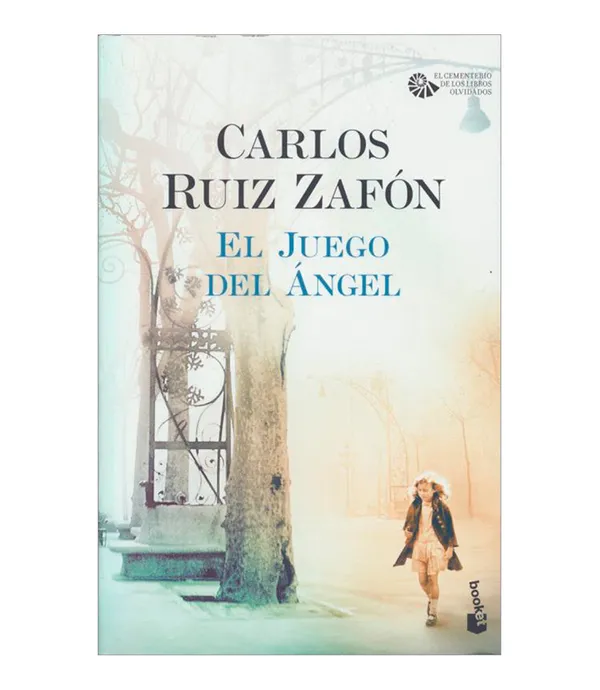 ELOS SEIS FUGITIVOS  Pittacus Lore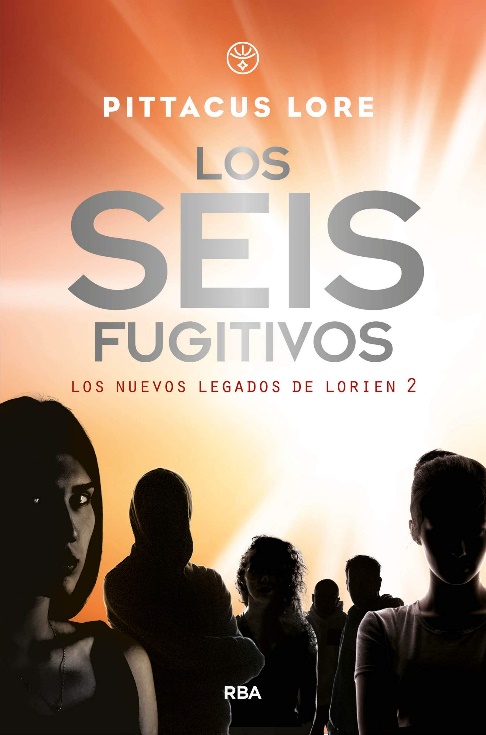 EPERCY JACKSON EL LADRÓN DEL RAYO  Rick Riordan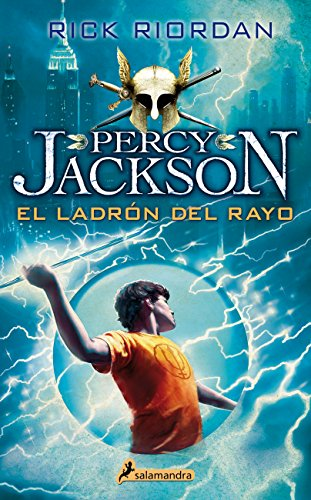 EPERCY JACKSON EL MAR DE LOS MONSTRUOS  Rick RiordanE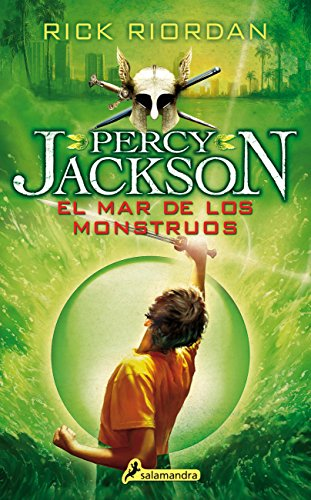 PERCY JACKSON LA MALDICIÓN DEL TITÁN  Rick RiordanE 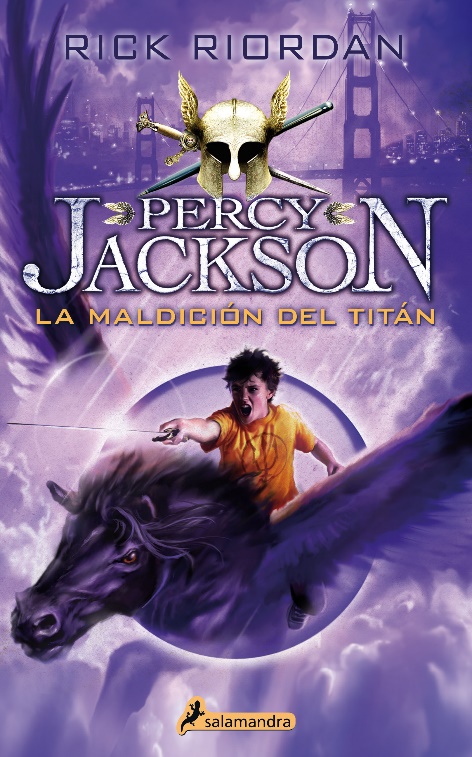 PERCY JACKSON LA BATALLA DEL LABERINTO  Rick RiordanE 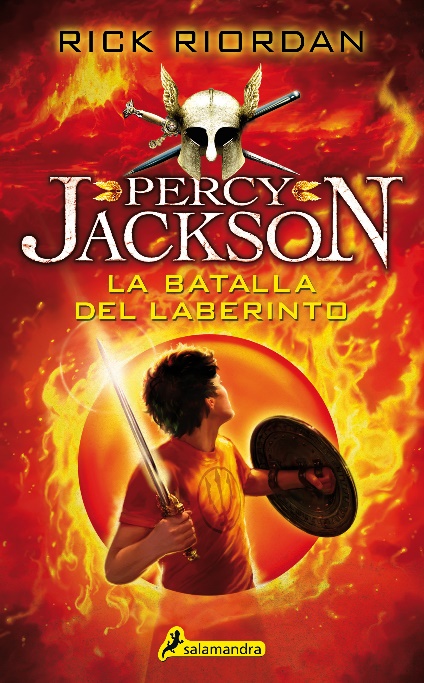 PERCY JACKSON EL ÚLTIMO HÉROE DEL OLIMPO  Rick Riordan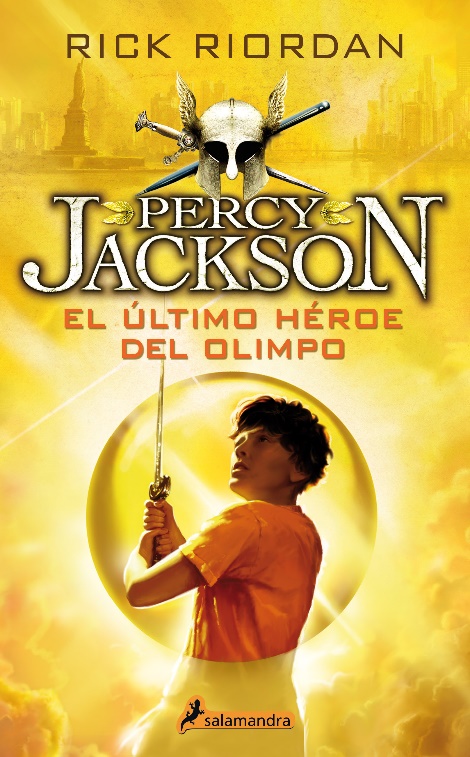 E PERCY JACKSON Y LOS DIOSES GRIEGOS  Rick Riordan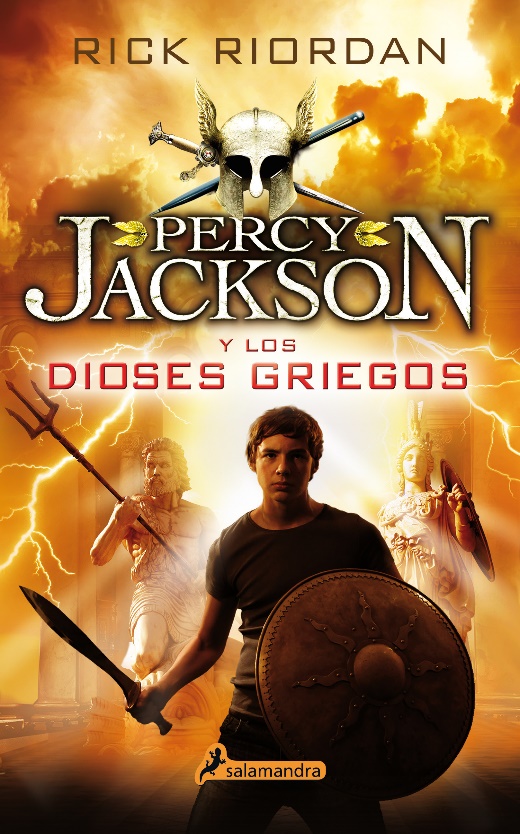 E PERCY JACKSON Y LA VARA DE HERMES. & OTRAS HISTORIAS DE SEMIDIOSES.  Rick Riordan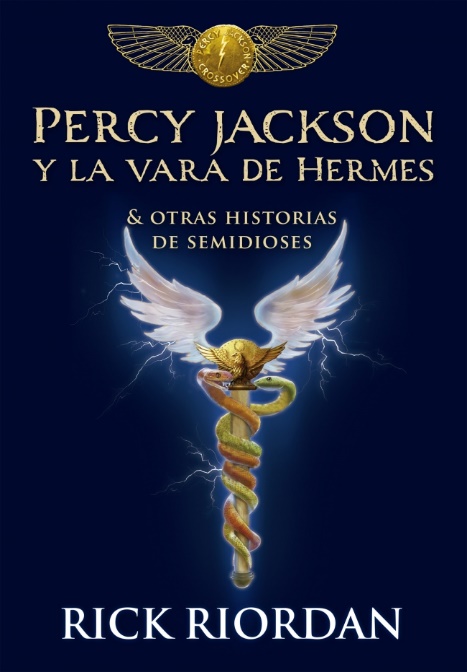 E LOS 100. DÍA 21.  Kass Morgan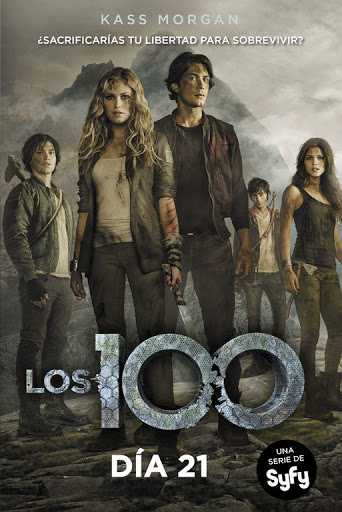 E PERCY JACKSON. GUÍA CLASIFICADA DEL 
CAMPAMENTO MESTIZO.  Rick Riordan.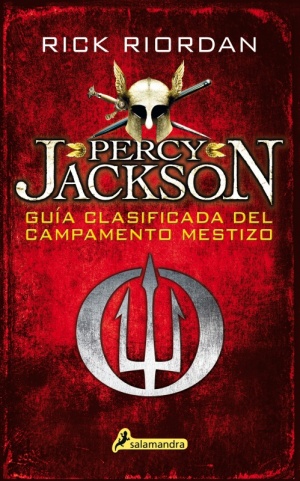 PERCY JACKSON Y LOS HÉROES GRIEGOS.  Rick Riordan.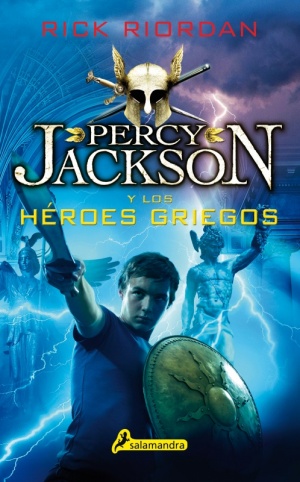 MAZE RUNNER. EXPEDIENTES SECRETOS.  James Dashner.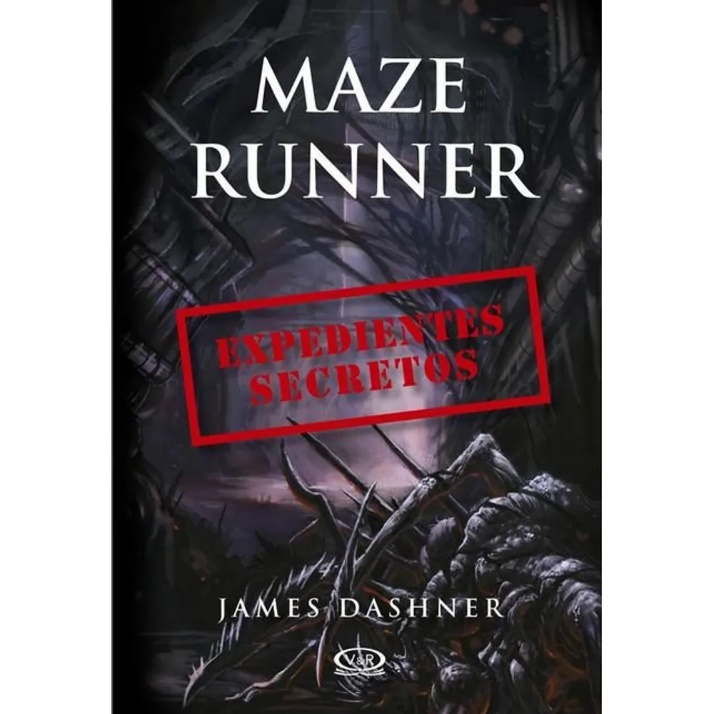 LOS 100. SOBREVIVIRÁS A LO DESCONOCIDO.  Kass Morgan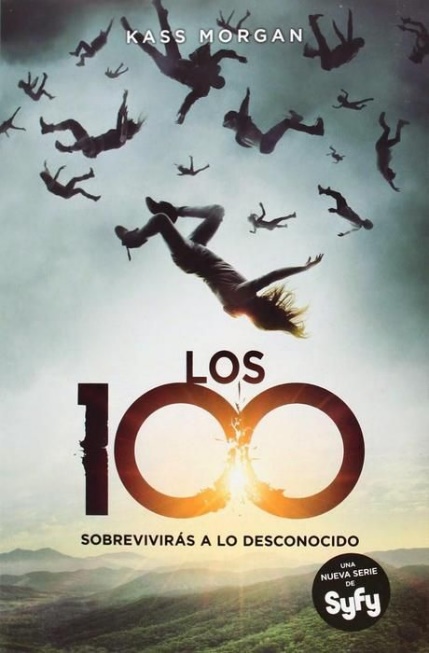 E CIELO INFINITO. EL PISO MIL 3.  Katharine McGee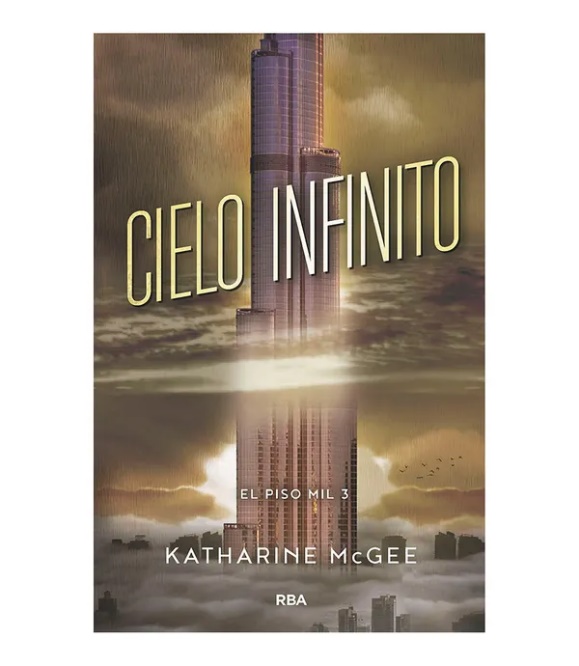 E PERSONA NORMAL. UNA GRANDIOSA E INCREÍBLE 
AVENTURA PARA SER TODO… EXCEPTO NORMAL.  Benito Taibo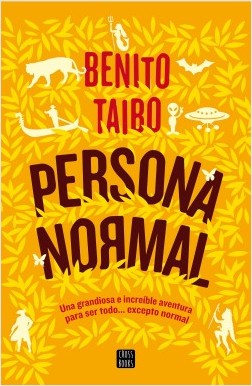 E EL LEGADO MÁS OSCURO.Alexandra Bracken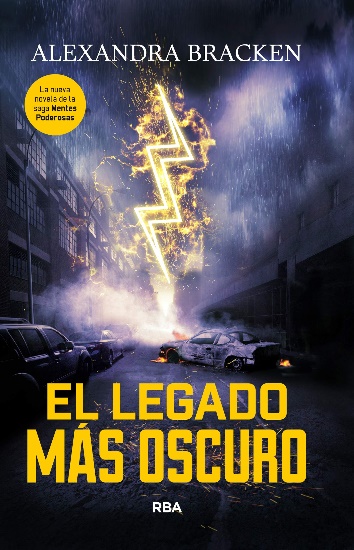 UNA LUZ INCIERTA.Alexandra Bracken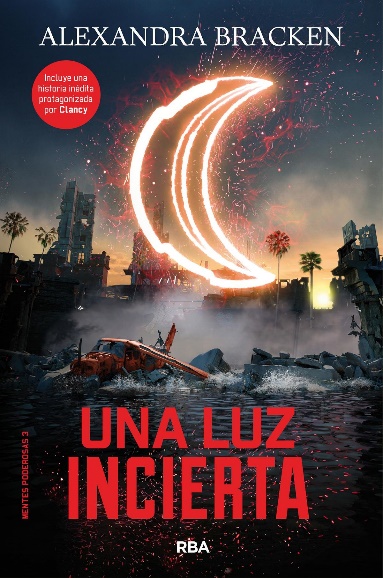 ¿YA SOY NORMAL?Holly Bourne.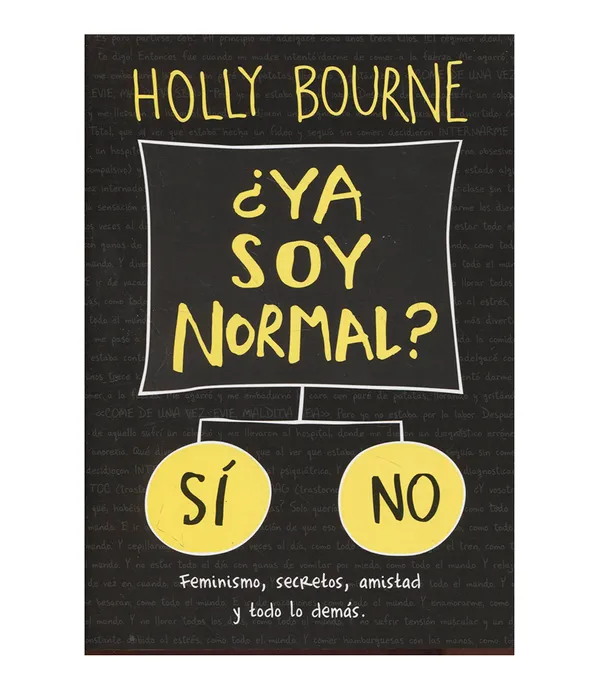 MAZE RUNNER. PRUEBA DE FUEGO. James Dashner. 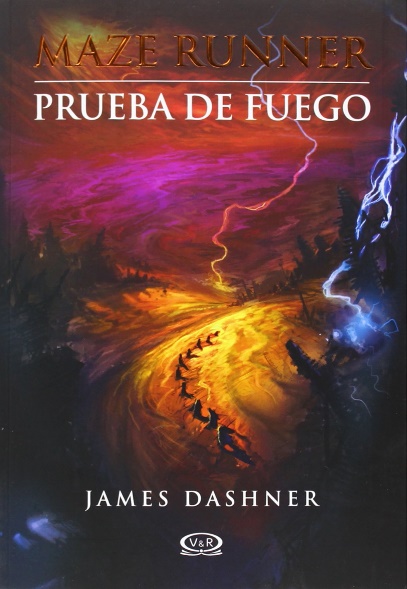 MAZE RUNNER. LA CURA MORTAL. James Dashner. 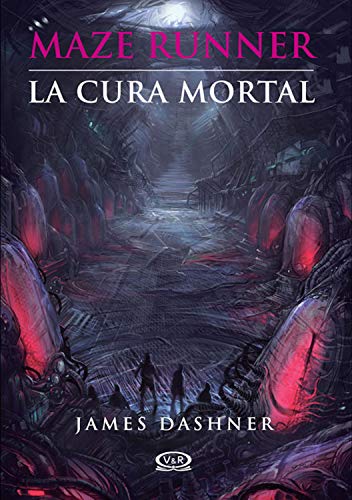 MADAME BOVARY Gustave Flaubert. 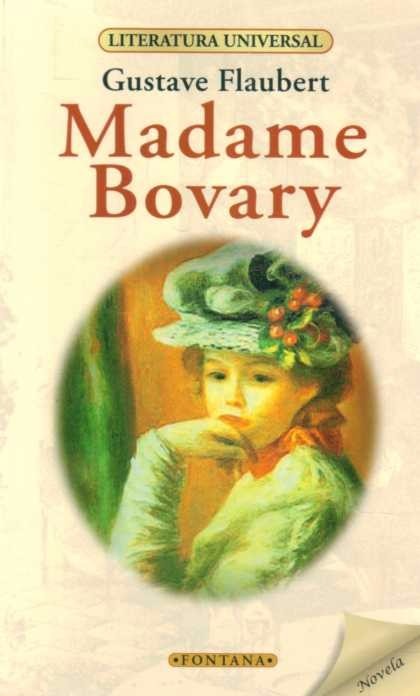 AZUL.Rubén Darío. 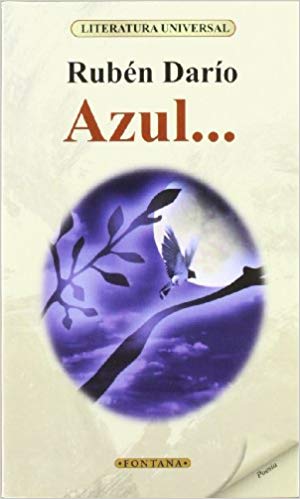 REINA ROJA.Juan Gómez Jurado. 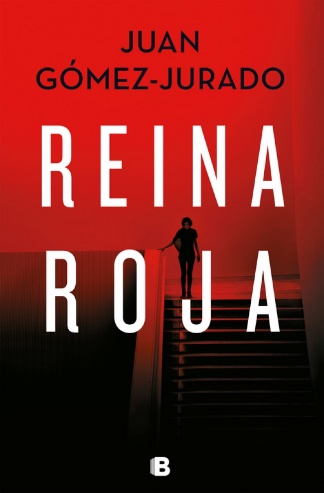 EL DIARIO DE ANA FRANK.Ana Frank. 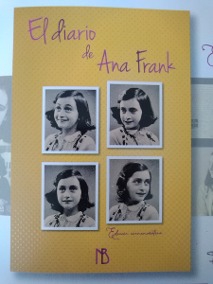 EL CABALLERO DE LA ARMADURA OXIDADA.Robert Fisher. 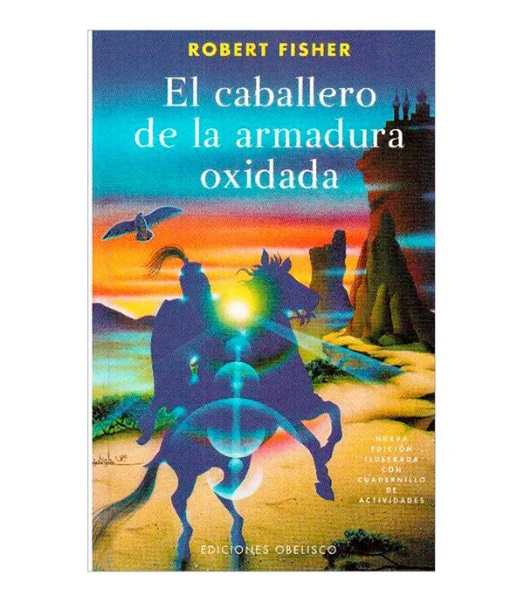 LA BIBLIA DE LOS CAÍDOS.Fernando Trujillo. 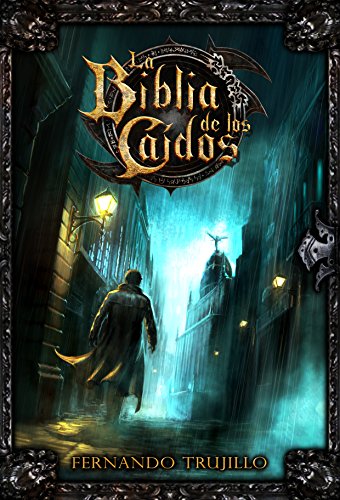 UNO SIEMPRE CAMBIA AL AMOR DE SU VIDA POR OTRO
 AMOR O POR OTRA VIDA.Amalia Andrade.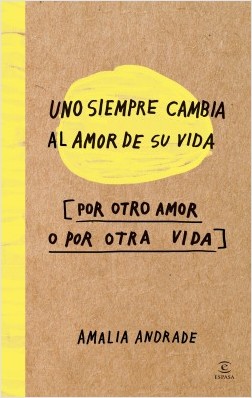 MAZE RUNNER. CÓDIGO CRUEL. James Dashner.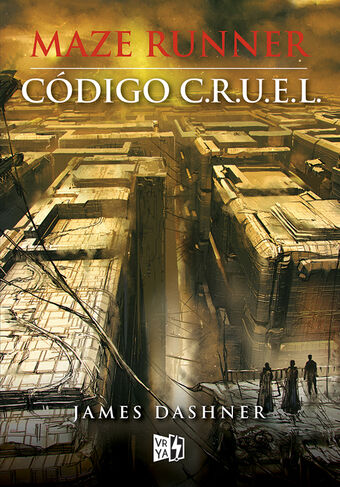 EL ÚLTIMO PASAJERO. Manel Loureiro.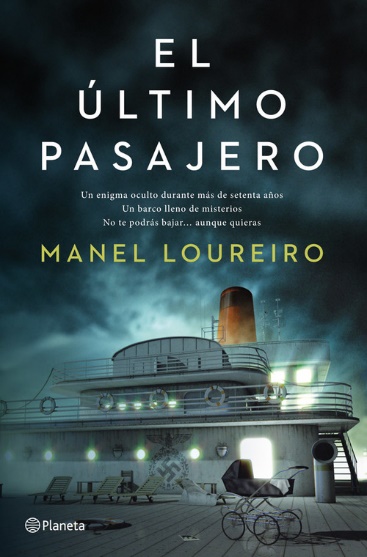 EL MUNDO DE SOFÍA. UNA NOVELA SOBRE LA 
HISTORIA DE LA FILOSOFÍA.Jostein Gaarder.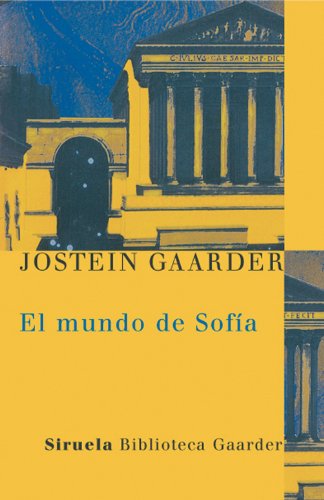 